НАЦІОНАЛЬНА АКАДЕМІЯ ПЕДАГОГІЧНИХ НАУК УКРАЇНИ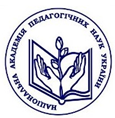 Інститут педагогіки НАПН УкраїниІнститут психології імені Г. С. Костюка НАПН УкраїниІнститут проблем виховання НАПН УкраїниІнститут спеціальної педагогіки НАПН УкраїниІнститут обдарованої дитини НАПН УкраїниІнститут інформаційних технологій і засобів навчання НАПН УкраїниУкраїнський науково-методичний центр практичної психології і соціальної роботи НАПН України27-30 серпня 2018 року відбудуться традиційні веб-конференції «Учені НАПН України – українським вчителям»Під час цих заходів на підставі методичних рекомендацій, підготовлених спільно НАПН з МОН України, буде: висловлено поради вчених академії щодо реалізації концепції «Нова українська школа», нових освітніх і навчальних програм; подано коментарі до змісту нових підручників для 1, 5 та 10 класів, що запроваджуються цього навчального року; ознайомлено освітян із новітніми результатами науково-педагогічних досліджень.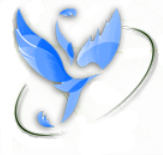 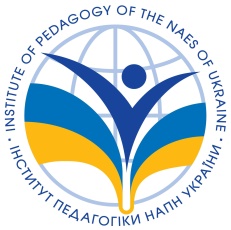 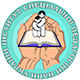 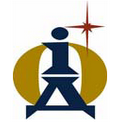 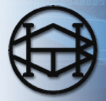 Графік проведення серпневих веб-конференцій Національної академії педагогічних наук України «Учені НАПН України – українським вчителям»Дата Час Тема виступуВиступаючі Виступаючі 27 серпня10.00-10.40Відкриття веб-конференції Гриневич Лілія Михайлівна, Міністр освіти і науки УкраїниКремень Василь Григорович, Президент НАПН України, доктор філософських наук, професор, академік НАН і НАПН УкраїниГриневич Лілія Михайлівна, Міністр освіти і науки УкраїниКремень Василь Григорович, Президент НАПН України, доктор філософських наук, професор, академік НАН і НАПН України27 серпняНова українська школа: методичні орієнтири до впровадження типових освітніх програмСавченко Олександра Яківна, головний науковий співробітник відділу початкової освіти Інституту педагогіки НАПН України, доктор педагогічних наук, професор, академік НАПН УкраїниШиян Роман Богданович, заступник директора ДНУ «Інститут модернізації змісту освіти», кандидат біологічних наук, доцентСавченко Олександра Яківна, головний науковий співробітник відділу початкової освіти Інституту педагогіки НАПН України, доктор педагогічних наук, професор, академік НАПН УкраїниШиян Роман Богданович, заступник директора ДНУ «Інститут модернізації змісту освіти», кандидат біологічних наук, доцент27 серпняВідділ початкової освіти Інституту педагогіки НАПН УкраїниЛабораторія психодіагностики та науково-психологічної інформації Інституту психології імені Г. С. КостюкаВідділ початкової освіти Інституту педагогіки НАПН УкраїниЛабораторія психодіагностики та науково-психологічної інформації Інституту психології імені Г. С. КостюкаВідділ початкової освіти Інституту педагогіки НАПН УкраїниЛабораторія психодіагностики та науково-психологічної інформації Інституту психології імені Г. С. КостюкаВідділ початкової освіти Інституту педагогіки НАПН УкраїниЛабораторія психодіагностики та науково-психологічної інформації Інституту психології імені Г. С. Костюка27 серпня10.40-11.10Навчальне портфоліо як інструмент формувального оцінювання навчальних досягнень учнівОнопрієнко Оксана Володимирівна, завідувач відділу початкової освіти, кандидат педагогічних наук, старший науковий співробітникОнопрієнко Оксана Володимирівна, завідувач відділу початкової освіти, кандидат педагогічних наук, старший науковий співробітник27 серпня11.10-11.40Інтегровані заняття з навчання грамоти: особливості підготовки та проведенняПономарьова Катерина Іванівна, провідний науковий співробітник відділу початкової освіти, кандидат педагогічних наук, старший науковий співробітникПономарьова Катерина Іванівна, провідний науковий співробітник відділу початкової освіти, кандидат педагогічних наук, старший науковий співробітник27 серпня11.40-12.10Особливості реалізації змісту освітньої програми з української мови в 1 класі Нової української школиВашуленко Оксана Вікторівна, науковий співробітник відділу початкової освітиВашуленко Оксана Вікторівна, науковий співробітник відділу початкової освіти27 серпня12.10-12.40Особливості підготовки першокласників до навчання письма в добуквений періодПрищепа Ольга Юхимівна, старший науковий співробітник відділу початкової освіти, кандидат педагогічних наук, старший науковий співробітникПрищепа Ольга Юхимівна, старший науковий співробітник відділу початкової освіти, кандидат педагогічних наук, старший науковий співробітник27 серпня12.40-13.10Формування навички читання першокласників в умовах незрілості пізнавальних процесівМартиненко Валентина Олександрівна, провідний науковий співробітник відділу початкової освіти, кандидат педагогічних наук, старший науковий співробітник Мартиненко Валентина Олександрівна, провідний науковий співробітник відділу початкової освіти, кандидат педагогічних наук, старший науковий співробітник 27 серпня13.10-13.40Система компетентнісних завдань з формування в учнів 1 класу уявлень про величиниЛистопад Наталія Петрівна, науковий співробітник відділу початкової освіти Листопад Наталія Петрівна, науковий співробітник відділу початкової освіти 27 серпня13.40-14.10Система компетентнісно зорієнтованих завдань інтегрованого курсу «Я досліджую світ»Андрусенко Ірина Володимирівна, науковий співробітник відділу початкової освіти Андрусенко Ірина Володимирівна, науковий співробітник відділу початкової освіти 27 серпня14.10-14.40Виклики, які становить сучасний світ перед Новою українською школоюКондратенко Лариса Олександрівна, провідний науковий співробітник лабораторії психодіагностики та науково-психологічної інформації Інституту психології імені Г. С. Костюка, кандидат педагогічних наук, старший науковий співробітникКондратенко Лариса Олександрівна, провідний науковий співробітник лабораторії психодіагностики та науково-психологічної інформації Інституту психології імені Г. С. Костюка, кандидат педагогічних наук, старший науковий співробітник27 серпняІнститут спеціальної педагогіки НАПН УкраїниІнститут спеціальної педагогіки НАПН УкраїниІнститут спеціальної педагогіки НАПН України27 серпня14.50-15.30Методологічні та організаційно-методичні чинники впровадження інклюзивного навчання в Україні.Колупаєва Алла Анатоліївна, заступник директора Інституту спеціальної педагогіки НАПН України, доктор педагогічних наук, професор, заслужений діяч науки і техніки України, член-кореспондент НАПН УкраїниКолупаєва Алла Анатоліївна, заступник директора Інституту спеціальної педагогіки НАПН України, доктор педагогічних наук, професор, заслужений діяч науки і техніки України, член-кореспондент НАПН УкраїниДата Час Тема виступуВиступаючі Виступаючі 28 серпня10.00-11.00Відділ навчання іноземних мов Інституту педагогіки НАПН УкраїниВідділ навчання іноземних мов Інституту педагогіки НАПН УкраїниВідділ навчання іноземних мов Інституту педагогіки НАПН УкраїниТеоретико-методичні засади компетентнісно                          орієнтованого навчання іноземних мов у закладах загальної середньої освіти: лінгводидактичний аспектТеоретико-методичні засади компетентнісно                          орієнтованого навчання іноземних мов у закладах загальної середньої освіти: лінгводидактичний аспектРедько Валерій Григорович, завідувач відділу навчання іноземних мов, доктор педагогічних наук, старший науковий співробітник, доцентВикористання ігрової діяльності у процесі оволодіння іноземною мовою учнями початкової школи на засадах компетентнісно орієнтованого навчанняВикористання ігрової діяльності у процесі оволодіння іноземною мовою учнями початкової школи на засадах компетентнісно орієнтованого навчанняПолонська Тамара Костянтинівна,старший науковий співробітник відділу навчання іноземних мов, кандидат педагогічних наукОсобливості змісту компетентнісно орієнтованого навчання німецької мови в НМК «Паралелі - 10» (друга іноземна моваОсобливості змісту компетентнісно орієнтованого навчання німецької мови в НМК «Паралелі - 10» (друга іноземна моваБасай Надія Пилипівна,науковий співробітник відділу навчання іноземних мовФеномен діалогу культур у змісті компетентнісно орієнтованого навчання іноземних мов учнів початкової школиФеномен діалогу культур у змісті компетентнісно орієнтованого навчання іноземних мов учнів початкової школиПасічник Олександр Сергійович,старший науковий співробітник відділу навчання іноземних мов,  кандидат педагогічних наук, доцент11.00-11.40Відділ навчання української мови та літератури Інституту педагогіки НАПН УкраїниВідділ навчання української мови та літератури Інституту педагогіки НАПН УкраїниВідділ навчання української мови та літератури Інституту педагогіки НАПН УкраїниМетодичний коментар щодо вивчення української мови у 5–11 класах закладів загальної середньої освіти у 2018–2019 навчальному роціНовосьолова Валентина Іванівна, старший науковий співробітник відділу навчання української мови та літератури, кандидат педагогічних наук, старший науковий співробітникНовосьолова Валентина Іванівна, старший науковий співробітник відділу навчання української мови та літератури, кандидат педагогічних наук, старший науковий співробітник"Компетентнісний підхід як основа модернізації шкільної літературної освіти"Яценко Таміла Олексіївна, провідний науковий співробітник відділу навчання української мови та літератури, доктор педагогічних наук, старший науковий співробітникЯценко Таміла Олексіївна, провідний науковий співробітник відділу навчання української мови та літератури, доктор педагогічних наук, старший науковий співробітник11.50-12.40Відділ навчання мов національних меншин та зарубіжної літератури Інституту педагогіки НАПН УкраїниВідділ навчання мов національних меншин та зарубіжної літератури Інституту педагогіки НАПН УкраїниВідділ навчання мов національних меншин та зарубіжної літератури Інституту педагогіки НАПН УкраїниМовленнєво-комунікативний розвиток на уроках української літератури у 5-му класі закладів загальної середньої освіти з мовами навчання національних меншинКохно Тетяна Назіфівна, науковий співробітник відділу навчання мов національних меншин і зарубіжної літератури Кохно Тетяна Назіфівна, науковий співробітник відділу навчання мов національних меншин і зарубіжної літератури Вивчення фольклору в 5 класі закладів загальної середньої освіти з мовами навчання національних меншинХорошковська Тетяна Петрівна, науковий співробітник відділу навчання мов національних меншин і зарубіжної літературиХорошковська Тетяна Петрівна, науковий співробітник відділу навчання мов національних меншин і зарубіжної літературиІнтегрований підхід у навчанні російської мови та літератури у школах УкраїниФідкевич Олена Львівна, старший науковий співробітник відділу навчання мов національних меншин і зарубіжної літератури, кандидат філологічних наук, старший науковий співробітникФідкевич Олена Львівна, старший науковий співробітник відділу навчання мов національних меншин і зарубіжної літератури, кандидат філологічних наук, старший науковий співробітникРеалізація літературної лінії програми інтегрованого курсу «Російська мова  і література. 10 – 11 класи»Снєгірьова Валентина Василівна, старший науковий співробітник відділу навчання мов національних меншин і зарубіжної літератури, кандидат педагогічних наук, старший науковий співробітникСнєгірьова Валентина Василівна, старший науковий співробітник відділу навчання мов національних меншин і зарубіжної літератури, кандидат педагогічних наук, старший науковий співробітник12.50-13.30Відділ математичної та інформатичної освіти Інституту педагогіки НАПН УкраїниВідділ математичної та інформатичної освіти Інституту педагогіки НАПН УкраїниВідділ математичної та інформатичної освіти Інституту педагогіки НАПН УкраїниОновлений зміст навчальних програм та особливості його реалізації на засадах компетентнісного підходуБурда Михайло Іванович, завідувач відділу математичної та інформатичної освіти, доктор педагогічних наук, професор, дійсний член НАПН України Бурда Михайло Іванович, завідувач відділу математичної та інформатичної освіти, доктор педагогічних наук, професор, дійсний член НАПН України Організація навчання математики в сучасній школіВасильєва Дарина Володимирівна, старший науковий співробітник відділу математичної та інформатичної освіти, кандидат педагогічних наукВасильєва Дарина Володимирівна, старший науковий співробітник відділу математичної та інформатичної освіти, кандидат педагогічних наукСучасні підходи до планування і здійснення освітнього процесу інформатикиЛапінський Віталій Васильович, провідний науковий співробітник відділу математичної та інформатичної освіти, кандидат фізико-математичних наук, доцентЛапінський Віталій Васильович, провідний науковий співробітник відділу математичної та інформатичної освіти, кандидат фізико-математичних наук, доцент13.30-14.00Відділ інтеграції змісту загальної середньої освіти Інституту педагогіки НАПН УкраїниВідділ інтеграції змісту загальної середньої освіти Інституту педагогіки НАПН УкраїниВідділ інтеграції змісту загальної середньої освіти Інституту педагогіки НАПН УкраїниЕкспериментальне впровадження інтегрованого курсу «Природничі науки»Засєкіна Тетяна Миколаївна, заступник директора Інституту педагогіки НАПН України, кандидат педагогічних наук, старший науковий співробітникЗасєкіна Тетяна Миколаївна, заступник директора Інституту педагогіки НАПН України, кандидат педагогічних наук, старший науковий співробітникЛабораторія дошкільної освіти і виховання Інституту проблем виховання НАПНЛабораторія дошкільної освіти і виховання Інституту проблем виховання НАПНЛабораторія дошкільної освіти і виховання Інституту проблем виховання НАПН14.10- 14.40Особливості учіння 6-ти річних дітей в умовах Нової української школи.Наступність в освітніх програмах закладів дошкільної освіти і початкової школиРейпольська Ольга Дмитрівна, завідувач лабораторії дошкільної освіти і виховання Інституту проблем виховання НАПН України, кандидат педагогічних наук, доцент.Васильєва Світлана Андріївна, старший науковий співробітник лабораторії дошкільної освіти і виховання Інституту проблем виховання НАПН України, кандидат педагогічних наукРейпольська Ольга Дмитрівна, завідувач лабораторії дошкільної освіти і виховання Інституту проблем виховання НАПН України, кандидат педагогічних наук, доцент.Васильєва Світлана Андріївна, старший науковий співробітник лабораторії дошкільної освіти і виховання Інституту проблем виховання НАПН України, кандидат педагогічних наукІнститут інформаційних технологій і засобів навчання НАПН УкраїниІнститут інформаційних технологій і засобів навчання НАПН УкраїниІнститут інформаційних технологій і засобів навчання НАПН України14.40-15.00Здоров'язбережувальне використання сучасних засобів ІКТ в навчальному процесі загальноосвітньої школи.Сухіх Аліса Сергіївна, здобувач Інституту інформаційних технологій і засобів навчання НАПН України;Носенко Юлія Григорівна, кандидат педагогічних наук, старший науковий співробітник, провідний науковий співробітник Інституту інформаційних технологій і засобів навчання НАПН УкраїниСухіх Аліса Сергіївна, здобувач Інституту інформаційних технологій і засобів навчання НАПН України;Носенко Юлія Григорівна, кандидат педагогічних наук, старший науковий співробітник, провідний науковий співробітник Інституту інформаційних технологій і засобів навчання НАПН України15.00-15.20Використання мультимедійних технологій як засобу підтримки інклюзивного навчання в дошкільних закладах освіти і початковій школіМатюх Жанна Вікторівна, здобувач Інституту інформаційних технологій і засобів навчання НАПН України;Носенко Юлія Григорівна, кандидат педагогічних наук, старший науковий співробітник, провідний науковий співробітник Інституту інформаційних технологій і засобів навчання НАПН УкраїниМатюх Жанна Вікторівна, здобувач Інституту інформаційних технологій і засобів навчання НАПН України;Носенко Юлія Григорівна, кандидат педагогічних наук, старший науковий співробітник, провідний науковий співробітник Інституту інформаційних технологій і засобів навчання НАПН України15.20-15.40Формування критичного мислення при використанні Інтернет-ресурсів в навчальній діяльностіДементієвська Ніна Петрівна, науковий співробітник Інституту інформаційних технологій і засобів навчання НАПН УкраїниДементієвська Ніна Петрівна, науковий співробітник Інституту інформаційних технологій і засобів навчання НАПН України15.40-16.00Використання ресурсів електронної бібліотеки НАПН України для потреб загальної середньої освіти.Яцишин Анна Володимирівна, кандидат педагогічних наук., старший науковий співробітник, заступник директора з наукової роботи співробітник Інституту інформаційних технологій і засобів навчання НАПН УкраїниЯцишин Анна Володимирівна, кандидат педагогічних наук., старший науковий співробітник, заступник директора з наукової роботи співробітник Інституту інформаційних технологій і засобів навчання НАПН УкраїниДата Час Тема виступуВиступаючі Виступаючі 29 серпня10.00-10.30Модернізація початкової освіти: інноваційні моделі, форми й методи організації навчанняЦимбалару Анжеліка Дмитрівна, головний науковий співробітник відділу інновацій і стратегій розвитку загальної середньої освіти Інституту педагогіки, доктор педагогічних наукЦимбалару Анжеліка Дмитрівна, головний науковий співробітник відділу інновацій і стратегій розвитку загальної середньої освіти Інституту педагогіки, доктор педагогічних наук10.30- 11.00Інновації в навчально-методичному забезпеченні вчителя початкової школиСухань Оксана Дар’ївна, вчитель початкових класів гімназії №267 м. Києва, вчитель вищої категорії, учитель-методистСухань Оксана Дар’ївна, вчитель початкових класів гімназії №267 м. Києва, вчитель вищої категорії, учитель-методист11.00- 11.30Посібник-журнал – інноваційна форма навчальної книгиКотяхова Наталія Валеріївна, заступник директора з навчально-виховної роботи спеціалізованої школи №316 м. Києва, вчитель вищої категорії, старший учительКотяхова Наталія Валеріївна, заступник директора з навчально-виховної роботи спеціалізованої школи №316 м. Києва, вчитель вищої категорії, старший учитель11.30-12.00Оновлення форм і методів контролю навчальних досягнень учнів в умовах вербального оцінюванняПархоменко Наталія Євгенівна, начальник відділу наукового та навчально-методичного забезпечення змісту дошкільної та початкової освіти в Новій українській школі ДНУ «Інститут модернізації змісту освіти» МОН України, аспірантка Інституту педагогіки НАПН УкраїниПархоменко Наталія Євгенівна, начальник відділу наукового та навчально-методичного забезпечення змісту дошкільної та початкової освіти в Новій українській школі ДНУ «Інститут модернізації змісту освіти» МОН України, аспірантка Інституту педагогіки НАПН України12.00 -12.20Оновлення форм роботи з батьками учнів початкової школиГордєєва Наталія Валеріївна, мама школярки  експериментального класуГордєєва Наталія Валеріївна, мама школярки  експериментального класу12.20- 12.50Організація експериментальної роботи в школі: реалії та перспективиТимошенко Ольга Олексівна, директор ЗОШ І – ІІІ ст. № 309 м. Києва, учитель-методист, Відмінник освіти УкраїниТимошенко Ольга Олексівна, директор ЗОШ І – ІІІ ст. № 309 м. Києва, учитель-методист, Відмінник освіти України12.50- 13.20Особливості організації навчального процесу в експериментальних класах.Кричевська Юлія Юріївна, заступник директора з навчально-виховної роботи гімназії №267 м. Києва, вчитель вищої категорії, старший учитель Кричевська Юлія Юріївна, заступник директора з навчально-виховної роботи гімназії №267 м. Києва, вчитель вищої категорії, старший учитель 13.20-13.40Експериментальна робота – ресурс інноваційного розвитку системи початкової освітиСухаревська Олена Олександрівна, методист районного науково-методичного центру м. Києва, Заслужений працівник освіти України Сухаревська Олена Олександрівна, методист районного науково-методичного центру м. Києва, Заслужений працівник освіти України Інститут проблем виховання НАПН УкраїниІнститут проблем виховання НАПН УкраїниІнститут проблем виховання НАПН України13.40-14.20Формування готовності старшокласників до захисту Вітчизни в контексті положень концепції Нової української школиОстапенко Олександр Іванович, завідувач лабораторії фізичного розвитку та здорового способу життя Інституту проблем виховання НАПН України, кандидат педагогічних наукОстапенко Олександр Іванович, завідувач лабораторії фізичного розвитку та здорового способу життя Інституту проблем виховання НАПН України, кандидат педагогічних наукФормування ключових та предметних компетентностей в учнів 1–2 класів фізкультурної освітньої галузі відповідно до положень концепції Нової української школиТимчик Микола Валерійович, старший науковий співробітник лабораторії фізичного розвитку та здорового способу життя Інституту проблем виховання НАПН України, кандидат педагогічних наукТимчик Микола Валерійович, старший науковий співробітник лабораторії фізичного розвитку та здорового способу життя Інституту проблем виховання НАПН України, кандидат педагогічних наук14.20-15.00Технологічне забезпечення формування просоціальної поведінки учнівКириченко Валентина Іванівна, провідний науковий співробітник лабораторії фізичного розвитку та здорового способу життя Інституту проблем виховання НАПН України, кандидат педагогічних наук, старший науковий співробітник; Нечера Валерія Борисівна, старший науковий співробітник лабораторії фізичного розвитку та здорового способу життя Інституту проблем виховання НАПН України, кандидат педагогічних наукКириченко Валентина Іванівна, провідний науковий співробітник лабораторії фізичного розвитку та здорового способу життя Інституту проблем виховання НАПН України, кандидат педагогічних наук, старший науковий співробітник; Нечера Валерія Борисівна, старший науковий співробітник лабораторії фізичного розвитку та здорового способу життя Інституту проблем виховання НАПН України, кандидат педагогічних наук15.00-15.30Особливості сучасного змісту і методики екологічної освіти учнівПруцакова Ольга Леонідівна, провідний науковий співробітник лабораторії позашкільної освіти Інституту проблем виховання НАПН України, кандидат педагогічних наук, старший науковий співробітникПруцакова Ольга Леонідівна, провідний науковий співробітник лабораторії позашкільної освіти Інституту проблем виховання НАПН України, кандидат педагогічних наук, старший науковий співробітникУкраїнський науково-методичний центр практичної психології і соціальної роботи НАПН УкраїниУкраїнський науково-методичний центр практичної психології і соціальної роботи НАПН УкраїниУкраїнський науково-методичний центр практичної психології і соціальної роботи НАПН України15.30-16.00Психологічна допомога батькам дітей з особливими освітніми потребамиІлляшенко Тамара Дмитрівна, провідний науковий співробітник лабораторії психологічного супроводу дітей з особливими освітніми потребами,  кандидат психологічних наук, старший науковий співробітник Ілляшенко Тамара Дмитрівна, провідний науковий співробітник лабораторії психологічного супроводу дітей з особливими освітніми потребами,  кандидат психологічних наук, старший науковий співробітник Дата Час Тема виступуВиступаючі Виступаючі 30 серпня 10.00-10.55Відділ технологічної освіти Інституту педагогіки НАПН УкраїниВідділ технологічної освіти Інституту педагогіки НАПН УкраїниВідділ технологічної освіти Інституту педагогіки НАПН УкраїниОсобливості профільного навчання технологій інженерно-технічного спрямуванняТарара Анатолій Михайлович, завідувач відділу технологічної освіти, кандидат фізико-математичних наук, доцент, старший науковий співробітникТарара Анатолій Михайлович, завідувач відділу технологічної освіти, кандидат фізико-математичних наук, доцент, старший науковий співробітникОсобливості змісту і методики спеціалізацій (профільних предметів) технологічної освітньої галузіМачача Тетяна Святославівна, старший науковий співробітник відділу технологічної освіти, кандидат педагогічних наук, старший науковий співробітникМачача Тетяна Святославівна, старший науковий співробітник відділу технологічної освіти, кандидат педагогічних наук, старший науковий співробітникНовий зміст освіти предмета «Технології»Туташинський Василь Іванович, старший науковий співробітник відділу технологічної освіти, кандидат педагогічних наукТуташинський Василь Іванович, старший науковий співробітник відділу технологічної освіти, кандидат педагогічних наукСтруктура змісту національної технологічної освіти для формування художньо-проектних предметних компетентностей з «Основ дизайну» в основній та старшій школі»Вдовченко Віктор Васильович, старший науковий співробітник відділу технологічної освітиВдовченко Віктор Васильович, старший науковий співробітник відділу технологічної освіти11.00-11.55Відділ географічної та економічної освіти Інституту педагогіки НАПН УкраїниВідділ географічної та економічної освіти Інституту педагогіки НАПН УкраїниВідділ географічної та економічної освіти Інституту педагогіки НАПН УкраїниСучасні підходи до проектування уроку географії.Вішнікіна Любов Петрівна, завідувач кафедри географії та методики її навчання Полтавського Національного педагогічного університету ім. В. Г. Короленка, доктор педагогічних наук, доцентВішнікіна Любов Петрівна, завідувач кафедри географії та методики її навчання Полтавського Національного педагогічного університету ім. В. Г. Короленка, доктор педагогічних наук, доцентМетодичні засади реалізації економічного складника навчання, на основі компетентнісного підходу через курси за вибором.Назаренко Тетяна Геннадіївна, головний науковий співробітник відділу навчання географії та економіки Інституту педагогіки НАПН України, доктор педагогічних наук, старший науковий співробітникНазаренко Тетяна Геннадіївна, головний науковий співробітник відділу навчання географії та економіки Інституту педагогіки НАПН України, доктор педагогічних наук, старший науковий співробітникШляхи реалізації компетентнісно зорієнтованого навчання географії старшокласників у новій українській школі.Удовіченко Ірина Віталіївна, проректор Сумського ОІППО, кандидат педагогічних наук, доцентУдовіченко Ірина Віталіївна, проректор Сумського ОІППО, кандидат педагогічних наук, доцентПроблема реалізації змісту географічної та економічної освіти в контексті нової української школи.Надтока Олександр Федорович., завідувач відділу навчання географії та економіки Інституту педагогіки НАПН України, канд. пед. наук, старший науковий співробітникНадтока Олександр Федорович., завідувач відділу навчання географії та економіки Інституту педагогіки НАПН України, канд. пед. наук, старший науковий співробітникВідділ біологічної, хімічної та фізичної освіти Інституту педагогіки НАПН УкраїниВідділ біологічної, хімічної та фізичної освіти Інституту педагогіки НАПН УкраїниВідділ біологічної, хімічної та фізичної освіти Інституту педагогіки НАПН України12.00-12.20Про вивчення хімії у 2018/2019 навчальному році у старшій школі.Величко Людмила Петрівна, завідувач відділу біологічної, хімічної та фізичної освіти, доктор педагогічних наук, професор Величко Людмила Петрівна, завідувач відділу біологічної, хімічної та фізичної освіти, доктор педагогічних наук, професор 12.20-12.50Особливості вивчення біології у 2018/2019 навчальному році у старшій школі.Матяш Надія Юріївна, провідний науковий співробітник відділу біологічної, хімічної та фізичної освіти, кандидат педагогічних наук, старший науковий співробітник  Коршевнюк  Тетяна Валеріївна,  старший науковий співробітник відділу біологічної, хімічної та фізичної освіти, кандидат педагогічних наук, старший науковий співробітникМатяш Надія Юріївна, провідний науковий співробітник відділу біологічної, хімічної та фізичної освіти, кандидат педагогічних наук, старший науковий співробітник  Коршевнюк  Тетяна Валеріївна,  старший науковий співробітник відділу біологічної, хімічної та фізичної освіти, кандидат педагогічних наук, старший науковий співробітник12.50-13.10Методичні рекомендації щодо організації навчально-виховного процесу з фізики та астрономії у 2018–2019 навчальному роціЗасєкіна Тетяна Миколаївна, заступник директора,  провідний науковий співробітник відділу інтеграції змісту освіти, кандидат педагогічних наук, старший науковий співробітникЗасєкін Дмитро Олександрович, старший науковий співробітник відділу біологічної, хімічної та фізичної освіти, кандидат педагогічних наукЗасєкіна Тетяна Миколаївна, заступник директора,  провідний науковий співробітник відділу інтеграції змісту освіти, кандидат педагогічних наук, старший науковий співробітникЗасєкін Дмитро Олександрович, старший науковий співробітник відділу біологічної, хімічної та фізичної освіти, кандидат педагогічних наук13.10-13.30Особливості методів компетентнісно орієнтованого навчання фізикиГоловко Микола Васильович, заступник директора,  провідний науковий співробітник відділу біологічної, хімічної та фізичної освіти, кандидат педагогічних наук, старший науковий співробітник, доцент;Непорожня Лідія Вікторівна, провідний науковий співробітник відділу біологічної, хімічної та фізичної освіти, кандидат педагогічних наук, старший науковий співробітникГоловко Микола Васильович, заступник директора,  провідний науковий співробітник відділу біологічної, хімічної та фізичної освіти, кандидат педагогічних наук, старший науковий співробітник, доцент;Непорожня Лідія Вікторівна, провідний науковий співробітник відділу біологічної, хімічної та фізичної освіти, кандидат педагогічних наук, старший науковий співробітник13.30-13.50Використання цифрових вимірювальних комплексів у освітньому процесі з фізикиСіпій Володимир Володимирович, науковий співробітник відділу біологічної, хімічної та фізичної освітиСіпій Володимир Володимирович, науковий співробітник відділу біологічної, хімічної та фізичної освіти13.50-14.30Відділ суспільствознавчої освіти Інституту педагогіки НАПН УкраїниВідділ суспільствознавчої освіти Інституту педагогіки НАПН УкраїниВідділ суспільствознавчої освіти Інституту педагогіки НАПН УкраїниОсобливості побудови і методичного апарату нового підручника з історії України для 10 класу Гупан Нестор Миколайович, головний науковий співробітник відділу суспільствознавчої освіти, доктор педагогічних наук, професорГупан Нестор Миколайович, головний науковий співробітник відділу суспільствознавчої освіти, доктор педагогічних наук, професорРозвиток критичного мислення старшокласників на уроках історії Пометун Олена Іванівна, головний науковий співробітник відділу суспільствознавчої освіти, доктор педагогічних наук, професор, член-кореспондент НАПН УкраїниПометун Олена Іванівна, головний науковий співробітник відділу суспільствознавчої освіти, доктор педагогічних наук, професор, член-кореспондент НАПН УкраїниРеалізація дослідницького підходу в шкільному підручнику "Вступ до історії" для 5 класу закладів загальної середньої освіти"Мороз Петро Володимирович, старший науковий співробітник відділу суспільствознавчої освіти, кандидат педагогічних наук, старший науковий співробітник Мороз Петро Володимирович, старший науковий співробітник відділу суспільствознавчої освіти, кандидат педагогічних наук, старший науковий співробітник Особливості практичних занять із громадянської освітиРемех Тетяна Олексіївна, завідувач відділу суспільствознавчої освіти, кандидат педагогічних наук Ремех Тетяна Олексіївна, завідувач відділу суспільствознавчої освіти, кандидат педагогічних наук Інститут обдарованої дитини НАПН УкраїниІнститут обдарованої дитини НАПН УкраїниІнститут обдарованої дитини НАПН України14.30-14.45Соціалізація учителя як умова успішної соціалізації учнівТкаченко Лідія Іванівна, провідний науковий співробітник відділу інтелектуального розвитку обдарованої особистості, кандидат педагогічних наук,  Інститут обдарованої дитини НАПН України Ткаченко Лідія Іванівна, провідний науковий співробітник відділу інтелектуального розвитку обдарованої особистості, кандидат педагогічних наук,  Інститут обдарованої дитини НАПН України 14.45-15.00Соціально-комунікативна компетентність вчителів закладів загальної середньої освіти: стан, напрямки та підходи до розвиткуКовальова Оксана Анатоліївна, науковий співробітник відділу інтелектуального розвитку обдарованої особистості, кандидат психологічних наук, Інститут обдарованої дитини НАПН УкраїниКовальова Оксана Анатоліївна, науковий співробітник відділу інтелектуального розвитку обдарованої особистості, кандидат психологічних наук, Інститут обдарованої дитини НАПН України15.00-15.20"Особливості планування роботи закладів ЗСО в проектній діяльності засобами ІКТ"Киричук В. О., провідний науковий співробітник відділу проектування розвитку обдарованості ІОД НАПН України, кандидат педагогічних наук, доцент кафедри психології управління ЦІПО ДВНЗ «УМО» НАПН УкраїниКиричук В. О., провідний науковий співробітник відділу проектування розвитку обдарованості ІОД НАПН України, кандидат педагогічних наук, доцент кафедри психології управління ЦІПО ДВНЗ «УМО» НАПН УкраїниІнститут проблем виховання НАПН УкраїниІнститут проблем виховання НАПН УкраїниІнститут проблем виховання НАПН України15.20-15.40Мистецькі досягнення учнів: до проблеми компетентнісного підходуКомаровська Оксана Анатоліївна, завідувач лабораторії естетичного виховання та мистецької освіти Інституту проблем виховання НАПН України, доктор педагогічних наук, старший науковий співробітникКомаровська Оксана Анатоліївна, завідувач лабораторії естетичного виховання та мистецької освіти Інституту проблем виховання НАПН України, доктор педагогічних наук, старший науковий співробітник15.40-16.00Соціальне партнерство школи і дитячого громадського об’єднанняХарченко Наталія Вікторівна, старший науковий співробітник лабораторії громадянського та морального виховання Інституту проблем виховання НАПН України, кандидат педагогічних наук, старший науковий співробітникПащенко Олена Вікторівна, старший науковий співробітник лабораторії громадянського та морального виховання Інституту проблем виховання НАПН УкраїниХарченко Наталія Вікторівна, старший науковий співробітник лабораторії громадянського та морального виховання Інституту проблем виховання НАПН України, кандидат педагогічних наук, старший науковий співробітникПащенко Олена Вікторівна, старший науковий співробітник лабораторії громадянського та морального виховання Інституту проблем виховання НАПН України